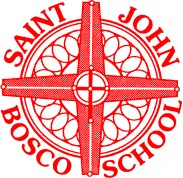 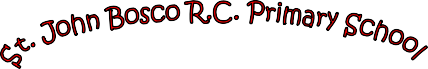 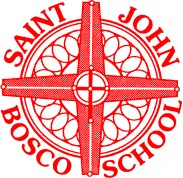 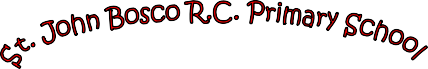 Promoting British ValuesIntroductionAt St John Bosco RC Primary School, our Mission Statement has Jesus at the heart of everything we do: At St. John Bosco Catholic School, we belong to the family of God.Following JesusGrowing in loveLearning togetherRespecting and caring for each other and those in our communityMaking the right choicesAs a Catholic school, we encourage our children to make the most of the talents which have been given to them by God, be respectful of themselves and of others in our school, our local community and the wider world. Through our catholic mission and work on rights respecting schools, we aim to support our children on their journey through life so they can grow into safe, caring, democratic, responsible and tolerant adults who make a positive difference to British Society and to the world.What are British Values?Schools are required to promote the spiritual, moral, social and cultural (SMSC) development of their pupils. As part of this, our school actively promotes the fundamental British values of:DemocracyThe rule of lawIndividual libertyMutual respect Tolerance of those with different faiths and beliefsDemocracyDemocratic values are explicit in the ethos at St John Bosco. All adults listen to the views of the pupils and value their opinions. Our School Council members are elected through a democratic system of voting in each class which provides a voice for all pupils. Examples of ways pupils have contributed to decision making include;Choosing colours for the new toiletsSelecting charities to supportLeading the walk to school campaign and the ‘Outright’ campaign for refugeesPupils are given the opportunity to share their ideas through the School Council, pupil questionnaires, the GIFT Chaplaincy team and being a librarian or a buddy.Pupils are involved in the interview process for members of the GIFT Chaplaincy team.As part of our House system, each half term all the members of the winning house vote for their house point treats, which recently have included;A partyA cinema afternoonThe Rule of LawPupils are taught to understand the need for laws and rules - that they are there to keep us safe, the responsibilities that this involves and the consequences when laws and rules are broken or not followed correctly;Our School Golden Rules, and Class Rules promote the importance of the lawPupils follow our positive school behaviour policy and demonstrate a good understanding of the rewards and sanctions that are used.Other policies which help pupils to understand the rule of law are the Internet Acceptable Use Policy and the Anti-bullying policy.Through assemblies, collective worship, philosophy for children and circle time, we teach respect for all, right and wrong, tolerance, respect and following the law.Visits from community services, including the Police and Fire Service reinforce messages about the rule of lawThe rules of the Church and God are highlighted through the RE curriculum,Road safety is taught through the bikeability programme, which helps children who cycle to school to do so safelyIndividual LibertyAt St John Bosco pupils are actively encouraged to make choices, within a safe and supportive environment where developing their self-esteem and self-confidence is seen as very important. Pupils are encouraged to understand their personal freedoms and are taught consideration for others through our R.E. curriculum, Philosophy for Children and PSHE sessions. E-safety teaching enables them to make choices about Internet use in a safe manner. Pupils can volunteer to be Pupil Chaplains, Buddies, School Council members and take part in school clubs and activities.Mutual RespectMutual respect is at the heart of our school values, as outlined in our school Mission Statement, ‘Respecting and caring for each other and those in our community.’Mutual respect is also promoted through;Philosophy for children sessions where pupils are taught to work collaboratively and value each other’s opinionsPromotion of and participation in anti-bullying week, underpinned by assemblies and an effective anti-bullying policyE-safety teaching and participation in the Childnet digital leaders programme where pupils are trained to educate their peers, parents and teachers about staying safe onlineEducation links with other schools and respect for children in different school communities are developed through our GIFT Chaplaincy team and participation in inter-school sports competitionsSupporting local and international charities, including the Lalley Centre, St Joseph’s Penny, CAFOD and Book Aid InternationalTolerance of those of Different Faiths and BeliefsSt John Bosco is a diverse school community, with our Mission Statement, RE lesson and Philosophy for children sessions reinforcing messages of tolerance and respect for others:As part of our ‘Come and See’ RE Curriculum, pupils learn about other faiths, including Judaism, Hinduism, Islam and SikhismVisitors from other faiths share their faith and belief as part of RE lessons and pupils tell us they now have greater understanding of other faiths and religions,‘We have become more understanding about other religions and accepting of different beliefs’. (Year 5 pupil)‘The more we have learnt, the more understanding we have become’ (Year 6)